Přejeme všem krásné prázdniny plné sluníčka, skvělých zážitků, pohody,dobrodružství a dobrých kamarádů.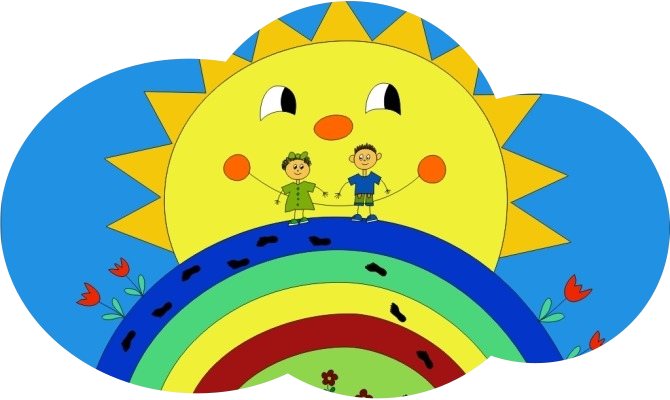 